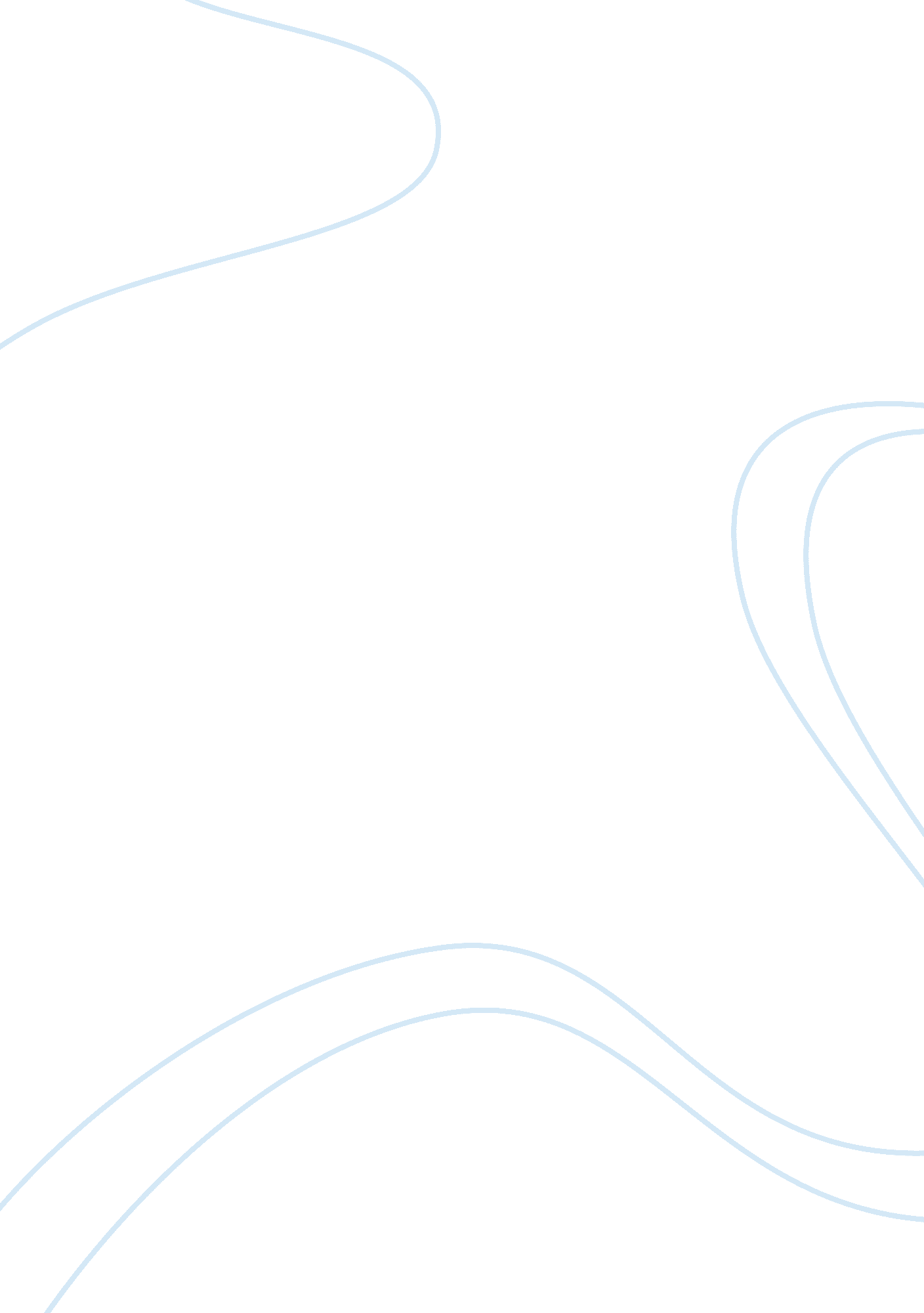 Analyze the music essayArt & Culture, Music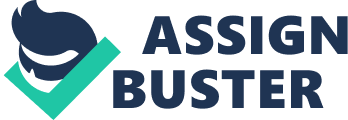 List the three different types of families that are emerging in the new millennium. Answer: The types of families emerging in the new millennium consist of law marriages, single mothers and fathers, blended families, same-sex parents, and grandparents fulfilling the role of parents to their grandchildren. 2. What are the four ways to protect a cohabitation partner in the event on partner dies? Answer: The four ways to protect a cohabitation partner in the event one partner dies are to prepare a will, own property Jointly, create a power of attorney, and prepare a deiced living will. . What are two of the reasons sociologists have given for the rise in thedivorcerate? Answer: Two of the reasons sociologists have given for the rise in the divorce rate are that some are Just dissatisfied with the marriage, or spousal abuse. 4. What are some of the benefits married couples enjoy that cohabitation couples don't? Answer: Some of the benefits married couples enjoy that cohabitation couples don't are that they are legally recognized being married by the government. 5. How many states allow same sex marriages? Answer: As of 2014, there are 17 tastes with legal same-sex marriage. Critical ThinkingQuestions 1. A big debate is raging in both the religious and political arenas regarding same sex marriages. Do you think that If people choose to be committed together, they are entitled to be recognized as a married couple? Why or why not? Answer: Yes. If people choose to be committed together, they should be entitled to be recognized as a married couple regardless If It's a homosexual couple or a heterosexual couple. Homosexual couples are no different than heterosexual couples and, therefore, would have the right to marry and be legally considered a married couple. . Why do you think preventing spousal abuse and domestic abuse should be a concern of the government? Do you think It should? Answer: Domestic and spousal abuse should be a concern of the government because It Is theirresponsibilityto provide protection from such things. 3. Do you think cohabitation couples should be entitled to the same legal benefits as those who have a marriage license? Answer: Yes, cohabitation couples should be entitled the same legal benefits as those who have a marriage license. . Leona Helmsmen left her millions to her 9 year old dog. She was legally sane at the time-and ran her businesses and corporations until the day she died. Do you think she had the legal right to do what she wanted with hermoney, or was the Judge In the case within his rights to change Loan's will? Answer: No, I do not think she had the legal right to leave all her money to her dog. The Judge was wealth his rights to change Loan's will. 5. Explain the Importance of a will, a power of attorney document, and a guardianship agreement In the case of a cohabitation couple who re killed In an auto accident. Answer: It Is Important to have a will, a power of attorney document, and a guardianship agreement In the case of a cohabitation couple who are killed In an auto accident In order to keep the state from stepping In. MusicBy denationalizations marriages. Do you think that if people choose to be committed together, they are a married couple regardless if it's a homosexual couple or a heterosexual couple. Government? Do you think it should? Answer: Domestic and spousal abuse should be a concern of the government because it is their responsibility to provide protection n the case within his rights to change Loan's will? Answer: No, I do not think she had the legal right to leave all her money to her dog. The Judge was within his rights to change Loan's will. 5. Explain the importance off will, a power of attorney document, and a guardianship agreement in the case of a cohabitation couple who are killed in an auto accident. Answer: It is important to have a will, a power of attorney document, and a guardianship agreement in the case of a cohabitation couple who are killed in an auto accident in order to keep the state from stepping in. 